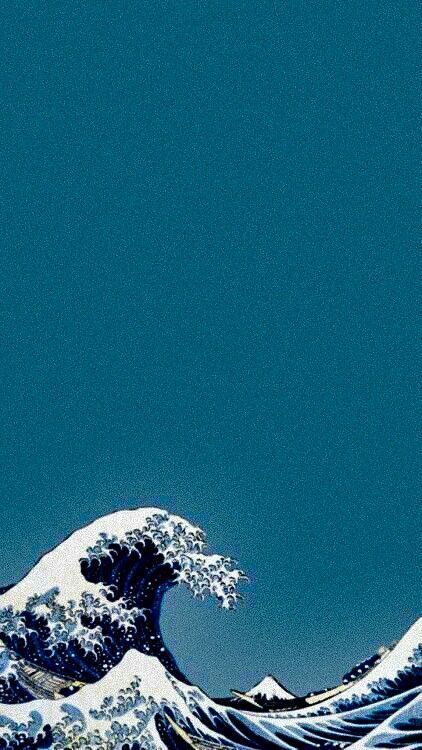 FORMULAIRE D’INSCRIPTION Qi Gong et Méditation	Avec Ingrid Jaulin 	Du dimanche 5 au Samedi 11 Juillet 2020Mr  □   Mme  □     Nom …………………………………  Prénom ………………………………...Adresse ………………………………………………………………………………………………..……………….  CP ………….. Localité ……………………………………………………………..Téléphone ………………………. Email ……………………………………………………………..Coût du stage : 300 € (Petit budget, nous contacter)□ Je règle la totalité du montant, soit ………. €□ Je règle 50 % d’arrhes, soit ……….. €Conditions d'annulation : en cas de désistement, il n'y aura pas de remboursement après le 5 Juin 2020 , sauf en cas de force majeure ou si nous pouvons donner cette place à une autre personne.Mode de règlement :            □   Chèque             □   Espèces          □ Virement (nous contacter pour IBAN)Les chèques sont à établir à l’ordre de l’association Wu Wei et à renvoyer, accompagnés du formulaire d’inscription, à l’adresse suivante :Florence Baloche11 rue Dantzig75015 ParisDate : ………………….                                                                     SignatureAssociation Wu Wei  (Loi 1901)Tel : 07 82 20 52 54Email : wuwei.florence@yahoo.fr www.ingridjaulin.com